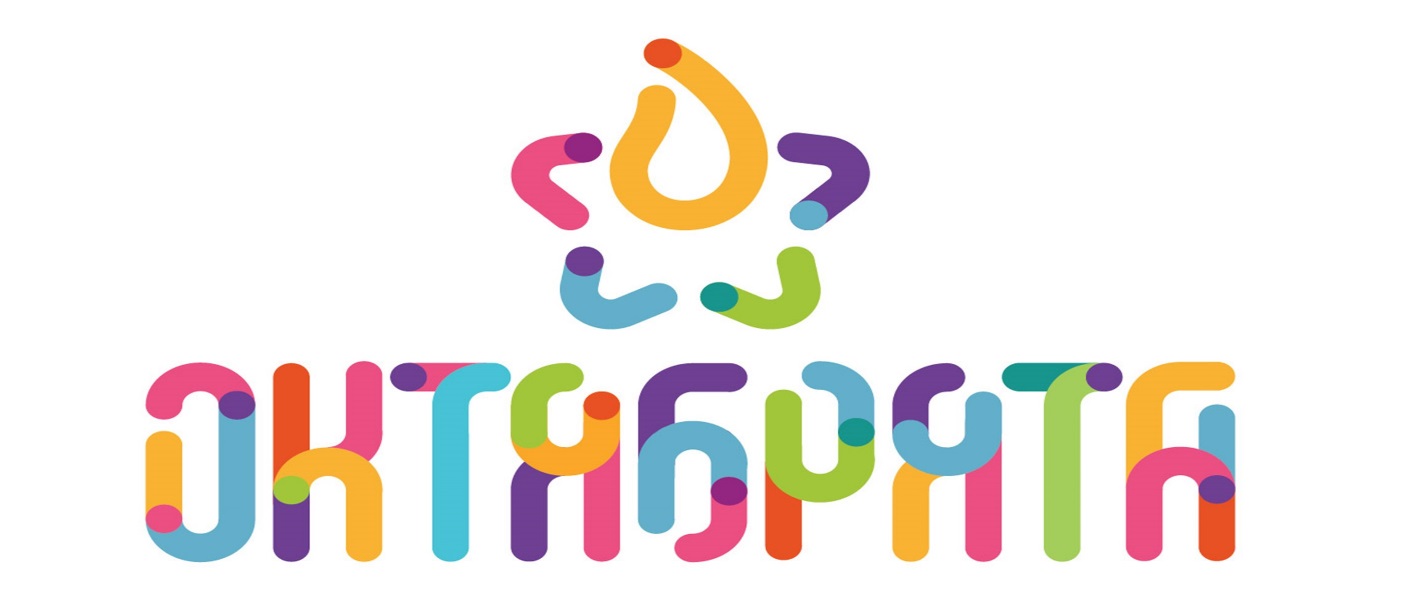 Легенда об октябрёнке… В далекие-далекие таинственные времена жили такие же дети как вы – храбрые, отважные и любопытные. Они жили в чудесной стране среди зеленых лесов, синих озер и рек. Одно у них было плохо – они не могли покидать свой город, потому что дорог еще не было, только редкие тропинки, которые не уходили дальше знакомого леса. И никаких знаков, которые бы вели домой, не было…Но однажды осенью, в октябре, когда звёзды на небе самые высокие, ночное синее небо прочертила падающая звезда. Она была совсем маленькая и упала прямо в город, на одну из площадей. Любопытные и храбрые жители с удивлением рассматривали звездочку, которая сияла теплым ярким золотистым светом. Этот свет освещал весь город и ярким лучом бил в ночное небо. Прошло много времени, жители привыкли к ночному звездному свету, а звезда за это время ни чуточки не погасла.И тогда храбрые и любопытные дети города решили отправиться в путешествие в невиданные земли. Они разбились на несколько отрядов, и пошли каждый в свою сторону света. Каждый вечер они оглядывались назад и видели над верхушками деревьев луч звездочки, которая светилась также ярко, как раньше. Их путешествия длилось много дней. Они встречали на пути опасные испытания, тайны, загадки, приключения и, конечно, новых друзей. В пути они учились узнавать мир вокруг себя через свои собственные дела. А возвращались они в свой город на свет звезды, и тогда рассказывали другим детям интересные истории о далеких странах, и новые отряды маленьких храбрецов отправлялись в чудесные экспедиции.Много лет спустя звезда начала гаснуть. Погасшая звезда стала символом начала всех дорог, которые к тому времени проложили жители города вовсе страны мира, а храбрых отважных детей – октябрятами.Октябренок – это маленький смелый первооткрыватель. Он готов идти по новым дорогам и узнавать много нового, справляться с трудностями, участвовать в приключениях. Его жизнь полна интересный встреч, добрых дел и открытий!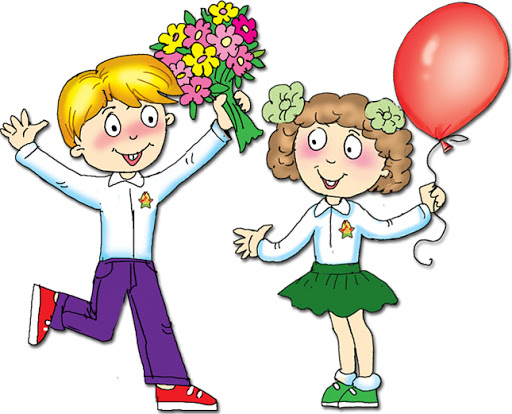 